Додаток до протоколу педагогічної ради№ 8 від 27.03.2024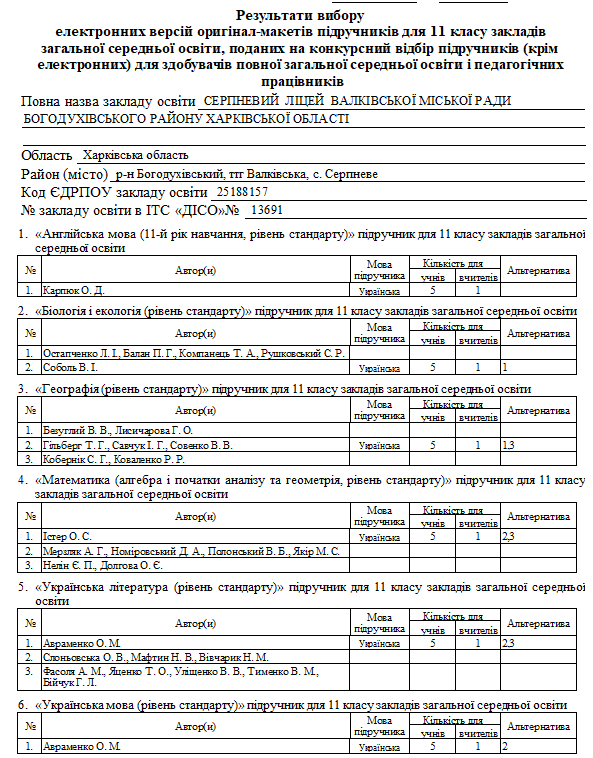 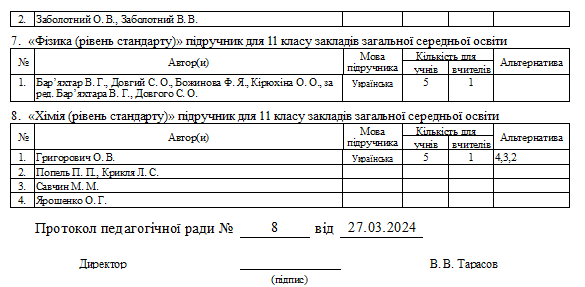 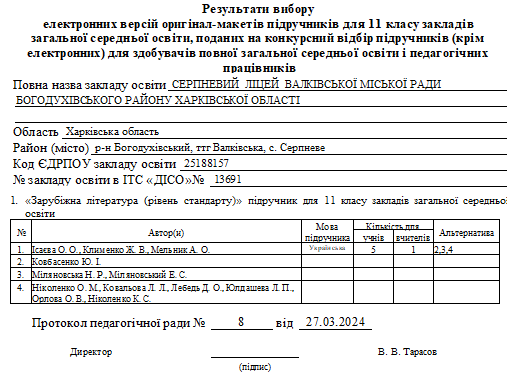 